38-ое   заседание 27-го созываҠАРАР                                                                                РЕШЕНИЕ 31 май  2019  йыл                                                          31 мая  2019 года№170О внесении изменений в решение Совета сельского поселения Султанбековский сельсовет муниципального района Аскинский район Республики Башкортостан от 17  ноября 2017 года № 114    «Об установлении налога на имущество физических лиц»В соответствии с Налоговым кодексом  Российской Федерации Совет сельского поселения Султанбековский  сельсовет муниципального района Аскинский район Республики Башкортостан решил:	1.Внестиизменение в  решение Совета сельского поселения Султанбековский сельсовет муниципального района Аскинский район Республики Башкортостан от 17.11.2017 года № 114 «Об установлении налога на имущество физических лиц»:1) Впункт 2, подпункт 2.1добавлены объекты налогообложения- части жилых домов;2) В пункт 2, подпункт 2.2добавлены объекты налогообложения- части квартир;3) Пункт 2, подпункт 2.5 читать в следующей редакции:-для гаражей и машино-мест, в том числе расположенных в объектах налогообложения, указанных в подпункте 2.7  настоящего пункта стоимостью свыше 300 млн.руб.»,2. Решение  обнародовать на официальном сайте и  на информационном стенде в здании администрации сельского поселения Султанбековский сельсовет муниципального района Аскинский район Республики Башкортостан по адресу:.3. Настоящее решение вступает в силу со дня подписания.Глава сельского поселения                       Ф.Ф. Шарафутдинов           БАШҠОРТОСТАН РЕСПУБЛИКАҺЫАСҠЫН  РАЙОНЫМУНИЦИПАЛЬ РАЙОНЫНЫҢСОЛТАНБӘК АУЫЛ СОВЕТЫАУЫЛ  БИЛӘМӘҺЕ СОВЕТЫ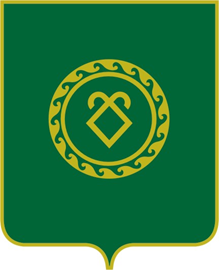          СОВЕТ СЕЛЬСКОГО ПОСЕЛЕНИЯ         СУЛТАНБЕКОВСКИЙ СЕЛЬСОВЕТМУНИЦИПАЛЬНОГО РАЙОНА   АСКИНСКИЙ РАЙОН             РЕСПУБЛИКИ  БАШКОРТОСТАН